Texico FFA Poultry Test 2024Balance the following ration for laying hens that are over 17 weeks old. They need a ration that is 16% protein. Using a protein supplement that is 37% protein and corn that is 9% protein, determine the proper amount of each to answer the following questions.What is the correct percentage of corn in the final ration?25%50%75%20%What is the correct percentage of protein supplement?25%50%75%20%How many pounds of corn would be in a 1000lb. batch?2507501601600How many pounds of protein supplement would be in a 1000lb. batch?3703700750250 If corn costs $4.00/lb. and the protein supplement costs $8.00/lb., What would be the cost of the ration be per pound?$3.00$5.00$8.00$12.00Use the “Pearson’s Square” method to solve.Corn       9%		21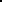 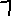 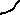 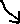 Desired	16%		Figure the difference across to get parts of each product.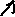 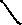 Protein 37% 		 7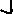 			28 total partsCorn 21/28= .75*100=75%, .75*1000=750lbs, .75*$ 4.00= $3.00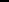 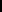 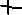 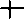 Supp. 7/28= .25*100=25%, .25*1000=250lbs, .25* $8.00=$2.00			 100%		      1000lbs		    $5.00